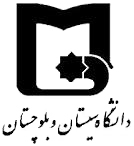 گروه استعدادهای درخشانچک لیست مدارک و درخواست پذیرش دانشجوی بدون آزمون دکتری  تکمیل نمودن فرم الف توسط دانش آموختگان                                       بله خیر تکمیل نمودن فرم ب توسط دانشجویان نیمسال آخر کارشناسی ارشد                   بله خیر ارسال یک قطعه عکس 4*3                                                                     بله خیر ارسال مدرک رسمی که بیانگر معدل کارشناسی باشد                                           بله خیر ارسال مدرک رسمی که بیانگر معدل کارشناسی ارشد و تاریخ دانش آموختگی باشدبله خیر تکمیل نمودن فرم تعهدبله خیر ارسال کپی صفحه اول شناسنامه و کارت ملیبله خیر ارسال فیش واریزیبله خیر داشتن حداقل 5/5 امتیاز وتویی از مقالات علمی پژوهشی مرتبط با پایان نامهبله خیر ارسال درخواست انصراف( درصورت عدم تمایل به ادامه تحصیل)بله خیر ارسال مدارک لازم جهت ثبت نام بصورت غیر حضوریبله خیر ارسال مدارک لازم جهت ثبت نام بصورت حضوریبله خیر تکمیل نمودن فرم نظر سنجیبله خیر تکمیل نمودن فرم توانمندیبله خیر 